UNIVERSIDAD DE BURGOSGRADO EN COMUNICACIÓN AUDIOVISUALTRABAJO FIN DE GRADO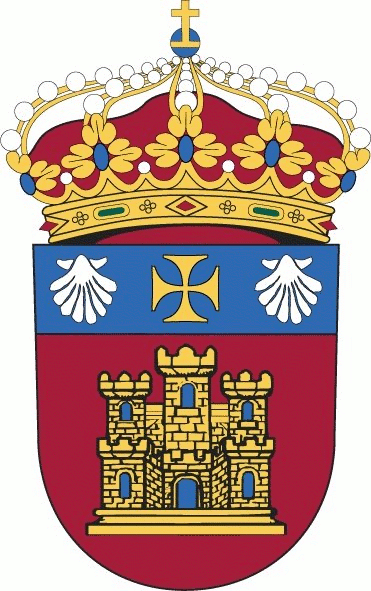 (TÍTULO: TIMES NEW ROMAN 14, MAYÚSCULAS, CENTRADO, ESPACIO SENCILLO)Autor/a: (Nombre y apellidos)Director/a: (Nombre y apellidos)CURSO 201_ - 201_